Удружење пејзажних архитеката Србије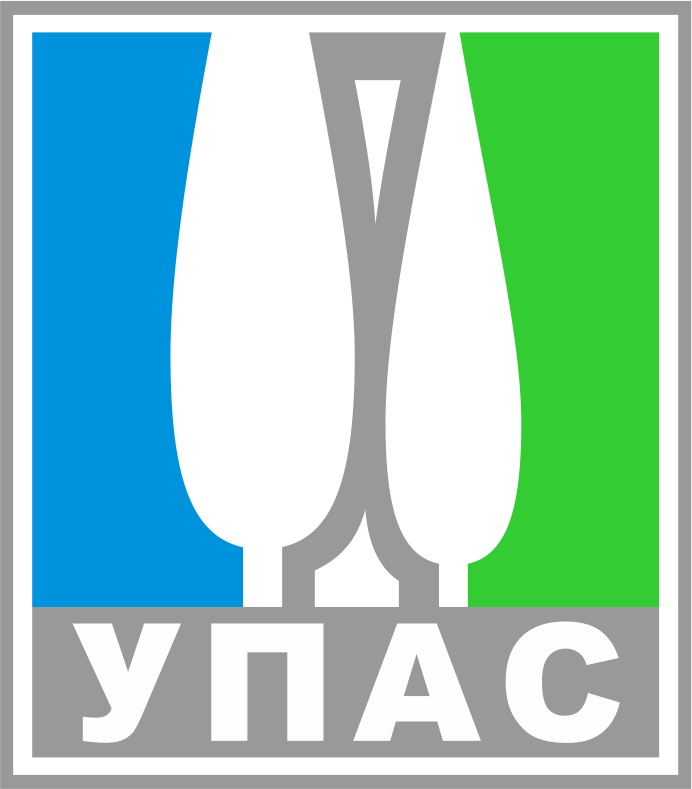 Serbian Association of Landscape ArchitectsБеоград, Кнеза Милоша 7А/27,          office.upas@gmail.com        www.upa.org.rsПРИСТУПНИЦАза појединачне члановеБрој  (попуњава УПАС)Име  (средње слово) и презиме  					Девојачко презиме (опционо)Место рођења   							Година рођењаМесто становања и адресаЕ-mail   							Контакт телефон   (опционо)Завршен универзитет и факултет   				Одсек/студијски програмГодина завршетка студија   			Звање   (инж. / дипл.инж. / мастер / мр / др)Поседовање лиценциПодаци о радном месту (за запослене) Назив и место организације/предузећа    			 Web site  организације/предузећаДатум    										Потпис члана *